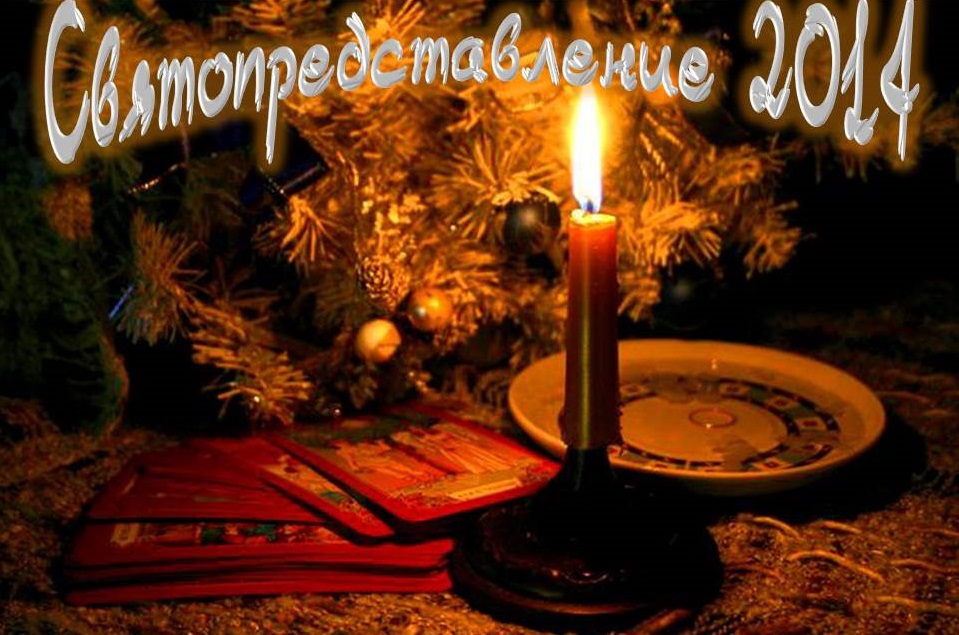 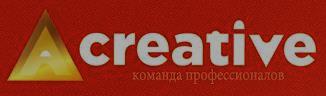 В целях возрождения русской народной массовой культуры в рамках молодёжно-развлекательного мероприятия мы хотели бы показать основные обрядовые и развлекательные моменты гуляний, входивших в состав святочных недель. Возрождение интереса к истории своей страны и к ее культурному наследию на данном этапе приобретает особую актуальность. Мы увлекаемся культурой кого угодно – скандинавов, американцев, африки, забывая, что  живем на земле, чья культура намного древнее и является прародительницей многих мировых знаний и верований. В рамках костюмированного мероприятия будут показаны виды гаданий, колядки, заигрыши, хороводы. В интересной и доступной форме рассказана история Святок. Фольклорные коллективы создадут атмосферу русского национального праздника и широкого гуляния.А выступление современных ди-джеев и популярных медийных личностей помогут сделать погружение гостей мероприятия в мир старорусских традиций более плавным и интересным.Надеемся, что и Вы заинтересованы в возрождении русской народной культуры среди современной молодежи и Вы окажете содействие в реализации настоящего проекта и примете участие: в спонсорской программе.О Вашем решении и об уточнении вариантов сотрудничества, Вы можете сообщить по следующим координатам:________________________________________________________________________________________________________________________________________________________________________________________________________________________________________________________________________Давайте вместе возродим великое наследие нашей родной культуры!!!С уважением, ……………………………………………………………………..Спонсорская программа:Размещение логотипа компании на печатной продукции (Афиша – от 100 шт. Билеты – 4000 шт.)Устная благодарность от ведущегоАудио-реклама перед началом мероприятия в зале проведения игрВидео-реклама перед началом мероприятия в зале проведения игрРазмещение логотипа на сценеРазмещение рекламных баннеров и видео-роликов в соц. СетяхРазмещение рекламных баннеров и видео-роликов на сайтах-партнеров http://infobusiness2.ru http://consultinfobiz.ru/ http://www.vmagov.ru http://www.gora4o.ru/http://carambatv.ru/(добавишь своих…..)Установка промо стоек в холе дворцаПроведение рекламных компаний спонсора (согласуется отдельно с организаторами мероприятия)Выступление представителей спонсора на втором дне мероприятияРозыгрыш специальных призов спонсораПриглашение представителей спонсора в жюри игрОсвещение итогов мероприятия на сайтах-партнеров и сайте компании организатора. Возможность рассылки промо акций спонсора по клиентской базе компании организатора (1 месяц)Мы открыты для диалога! Если у Вас есть интересные идеи и дополнения по сотрудничеству, Вы можете обращаться к организатору мероприятия по следующим контактам:…………………………………………………………………………..…………………………………………………………………………………